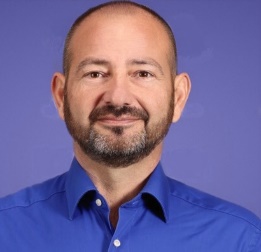 Tisztelt Sződligetiek!Az elmúlt nyolc évben rendszeresen fordultam Önökhöz azzal a kéréssel, hogy tervezzük közösen településünk jövőjét. Ezúttal ismét arra kérem Önöket, hogy folytassuk a párbeszédet, vegyenek részt a jövőnk közös alakításában.A megépült gáttal, az óvodabővítéssel, az orvosi rendelők felújításával, az iskola energetikai felújításával és azzal, hogy az összes utcánk aszfaltos lett, lezárult egy fejlesztési korszak Sződligeten. A következő években újabb nagyszabású fejlesztések valósulnak meg, amelyeket szintén az Önök javaslatai alapján tűztünk célként magunk elé. Például a szakorvosi rendelők kialakítása, az esővíz elvezetési rendszer bővítése, a bölcsődeépítés és a közösség ház bővítése.Ugyanakkor sok olyan fontos kérdés és feladat van előttünk, amely a mindennapi életünket érinti: mint például az utcák, terek, járdák felújítása, a köztisztaság javítása, a közbiztonság erősítése. Úgy gondolom, ezek is olyan dolgok, amelyeket meg kell beszélnünk egymással. Most ezekben a témákban szeretném kikérni a véleményüket.Talán egyetértenek velem, hogy az elmúlt évtizedekben minden sikerünk, eredményünk fontos feltétele volt az a közös meggyőződésünk, hogy Sződliget jövője fölötte áll a pártpolitikának. Ma is azt vallom, hogy a jövő sikereinek kulcsa ugyanez. Idén ősszel önkormányzati választások lesznek, ezért úgy gondolom, hogy még a pártok politikai kampánya előtt érdemes beszélnünk a közös céljainkról, feladatainkról.Ha közösen tervezzük a jövőnket, azzal a településünk iránti hűségünket is kifejezzük. Folytassuk ezt a hagyományt, legyünk hűek Sződligethez!Arra kérem Önöket, szánják rá az időt, és vegyenek részt az Sződligeti Párbeszédben: mondják el javaslataikat, véleményüket. A kérdőíveket online vagy írásban kitöltve várom 2019. június 24-ig.Sződliget számít Önökre!Sződliget, 2019. április 28.Tisztelettel:Juhász BélapolgármesterA *-al jelölt mezők kitöltését mindenképpen kérem.1. A következő két évben Ön szerint az alábbiak közül melyekre fektessen leginkább hangsúlyt az Önkormányzat? *(Kérjük, maximum két választ adjon meg!)
Közutak, terek felújítása.
Járdák felújítása.
Óvoda, iskola, minibölcsőde udvarainak minőségi fejlesztése.
Közbiztonság erősítése. (pl. a helyi rendőrség további támogatása, térfigyelő rendszer bővítése)
Nagyfelületű zöldterület-fejlesztés.
Más, az önkormányzat beruházásában megvalósuló létesítmény: 2. Sokan javasolják, hogy Sződligeten kiemelt ügyként kezeljük a kerékpáros közlekedést, a kerékpárutak, biciklis parkok fejlesztését.2.1 Ön használ kerékpárt? *(Kérjük, jelöljön meg egy választ!)rendszeresen
alkalmanként
ritkán
soha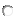 2.2 Milyen céllal?(Kérjük, jelöljön meg egy választ!)
mindennapi közlekedés
sport, kikapcsolódás
is-is2.3 Ön mit gondol? *(Kérjük, jelöljön meg egy választ!)
A kerékpáros közlekedést, a kerékpárutak fejlesztését kiemelt ügyként kell kezelni.
Nincs szükség a kerékpáros lehetőségek kiemelt fejlesztésére.3. Sokan fontosnak tartják, hogy a fejlesztések, beruházások, építkezések során törekedni kell a környezetkímélő megoldásokra és a megújuló energiák használatára, habár ezek a megoldások növelik a beruházások költségét és esetenként lassítják a kivitelezést. Sződliget Önkormányzata az elmúlt években ezt az utat járta, a környezetbarát megoldásokat választotta. Vannak, akik úgy gondolják, hogy nem szükséges új, környezetkímélő megoldásokra költeni.Ön mit gondol? *(Kérjük, jelöljön meg egy választ!)
Sződliget a jövőben is fordítson gondot a környezetvédelemre és a megújuló energiák használatára, akkor is, ha ez növeli a fejlesztések költségét.
Nem kell környezetvédelmi szempontokat figyelembe venni a fejlesztéseknél.4. Sokak szerint szükséges olyan önkormányzati bérlakások kialakítása (például életjáradéki szerződések megkötésével), amelyeket a jövőben szociális alapon lehet igénybe venni. Mások szerint inkább a már meglévő lakások - akár magántulajdonban lévő lakások - felújítását kellene támogatni.Ön melyik megoldást támogatja? *(Kérjük, jelöljön meg egy választ!)

Az önkormányzat a meglévő lakások felújítását támogassa.
Az önkormányzatnak legyenek házai, ingatlanjai és azokat piaci alapon adja bérbe.
Az önkormányzatnak legyenek ingatlanjai és azokat szociális alapon adja bérbe.5. Sokan javasolják, hogy lépjünk föl szigorúbban a köztisztaság, utcáink, tereink tisztaságának, rendjének védelmében. Vannak, akik azt javasolják, hogy legyenek szigorúbb szabályok és lépjünk föl azokkal szemben, akik eldobálják a szemetet, cigarettacsikket, nem takarítják föl a kutyapiszkot vagy más módon szennyezik környezetünket. Mások szerint elég, ha hirdetésekkel, plakátokkal felhívjuk a figyelmet a köztisztaság védelmére.Ön mit gondol? *(Kérjük, jelöljön meg egy választ!)
Elég, ha hirdetésekkel, plakátokkal felhívjuk a figyelmet a köztisztaság védelmére.
Szükség van szigorúbb szabályokra, akár büntetésre is.6. Számos panasz érkezett hozzánk a Hírforrás terjesztésével kapcsolatban, sokan nem kapják meg az újságot.6.1 Ön meg szokta kapni az önkormányzati ingyenes újságot, a Sződligeti Hírforrást? *(Kérjük, jelöljön meg egy választ!)
mindig
majdnem mindig
hol igen, hol nem
ritkán kapom meg
soha nem kapom meg6.2 Amikor megkapja, el szokta olvasni? *(Kérjük, jelöljön meg egy választ!)
mindig végigolvasom
többnyire elolvasom
változó
csak bizonyos témákat
ritkán olvasom el
sose veszem kézbe6.3 Az alábbiak közül mely témákkal kellene Ön szerint a Sződligeti Hírforrásnak és a Sződligeti Közéleti Televíziónak többet foglalkoznia? *(Kérjük, maximum három választ jelöljön meg az alábbiak közül.)
helyi hírek
helytörténet, Sződliget múltja
sződligeti hírességek, művészek, sportolók
helyi vállalkozások, üzletek
helyi pártpolitikai témák, viták
önkormányzati ügyek
politikusok véleménye
országos politikai, közéleti témák
helyi kultúra
helyi sport
érdekességek
egészség, életmód
gasztronómia
autók6.4 Ön honnan szokott tájékozódni a helyi hírekről, ügyekről? *(Több válasz megjelölhető)
szodliget.hu – önkormányzati honlap
Sződligeti Hírforrás
Sződligeti Közéleti TV
Sződliget, ahol jó élni - Facebook-oldal
Juhász Béla Facebook-oldala
egyéb, helyi tematikus Facebook-oldal

Egyéb, éspedig: 6.5 Az Ön lakásában lehet-e fogni a Sződligeti Közéleti Televízió, (ESTV) adását? *(Kérjük, jelöljön meg egy választ!)
igen
nem
nem tudom6.6 Ön szokta nézni szerda 19.00 órától az ESTV csatornáján a Sződligeti Közéleti TV műsorait? *(Kérjük, jelöljön meg egy választ!)
rendszeresen
gyakran
változó
ritkán
soha7. Ön szerint erősítik Sződligeten a közösségi életet a széles közönséget vonzó programok, rendezvények? *(Kérjük, jelöljön meg egy választ!)
Igen, de még több ilyen rendezvény kellene.
Igen, de kevesebb is elég lenne.
Épp elegendő rendezvényt tartanak.
Nincs szükség ilyen tömegrendezvényekre.8. Statisztikai jellegű kérdések a kitöltő személyéről. *Neme:
Férfi
Nő

Kora:
30 év alatt
30-40 év között
41-54 között
55 év fölött

Iskolai végzettsége:
8 általános
szakmunkás
érettségi
főiskola/egyetem

Mióta él Sződligeten?
0-5 éve
6-10 éve
11-20 éve
20 évnél régebben

Mi a foglalkozása?
Az űrlap alja